CONSTAT AMIABLE D’ACCIDENT AUTOMOBILEDate de l’accident14,02,20074. Dégâts matériels à des	5.véhicules autres que A et B objets autres que des véhiculesnon xouinon xouiVÉHICULE A6. Preneur d’assurance/assuré (voir attestation d’assurance)12. CIRCONSTANCES� Mettre une croix dans chacune des cases �VÉHICULE BPreneur d’assurance/assuré (voir attestation d’assurance)NOM: .........L......e...j...e...u....n...e 	APrénom: .................................B.....e...r...n....a....r...d.......................................Adresse: ...R.......u....e.....d....e......l...a......S......t..a....t...i..o...n....,.....1.....2.....................Code posta5l: 0...0.....0.......... Pays: ...................N.......a....m.....u....r............utiles pour préciser le croquis.* Rayer la mention inutile* en stationnement/à l’arrêt	1* quittait un stationnement /	2ouvrait une portièreB    NOM: .............D.......u....b...o...i..s...................................................................Prénom: ......................B......e...n...............................................................Adresse: .......R.......u....e.....R.......o...y....a...l...e...,..1........P......e...t..i..t..-...R.......o...e...u....l..xCode postal: .................. Pays: .......................B.....e...l...g...i...q...u....e....Tél. ou e-mail:Véhicule081 / 27 11 15prenait un stationnement	3sortait d’un parking, d’un lieu	4Tél. ou e-mail:VéhiculeÀ MOTEURMarque, type....V......o...l..k....s...w.....a....g....e...n......G......o...lfN° d’immatriculation....G......I....I.......9....9.....1.......................Pays d’immatriculation.......B......e...l..g....i..q....u...e......................REMORQUEN° d’immatriculation.....................................................Pays d’immatriculation......................................................privé, d’un chemin de terres’engageait dans un parking,	5un lieu privé, un chemin de terres’engageait sur une place	6à sens giratoireroulait sur une place	7à sens giratoireÀ MOTEURMarque, typeO.....p....e...l.....Z.....a....fi.....r..a....................N° d’immatriculationA......I....Z........5....2.....3..........................Pays d’immatriculationB.....e...l...g...i..q....u....e.............................REMORQUEN° d’immatriculation.....................................................Pays d’immatriculation......................................................Société d’assurance (voir attestation d’assurance)NOM: .................................A.......X.....A......................................................N° de contrat:  ...............6.....1.....8.......1....2.....3.......4.....5.....6.......................N° de carte verte:  ..........................................................................Attestation d’assuranceou carte verte valable   du:	au:  17,06,07Agence (ou bureau, ou courtier) ............................................NOM: ...........R......e...n....a....r...d....................................................................Adresse: ..................................A......n....d....e...n...n....e.................................................................................. Pays: ..B......e...l..g....i..q....u....e........................Tél. ou e-mail:Les dégâts matériels au véhicule sont-ils assurés par le contrat?	non	oui	xConducteur (voir permis de conduire)heurtait à l’arrière,	8 xen roulant dans le même senset sur une même fileroulait dans le même sens	9et sur une file différentechangeait de file	10doublait	11virait à droite	12virait à gauche	13reculait	14empiétait sur une voie	15réservée à la circulation en sens inverseSociété d’assurance (voir attestation d’assurance)NOM: .................................A.......B.....C......................................................N° de contrat:  ...............1.....2....3.....4.....5....6...........................................N° de carte verte: ........9.....0....0........0....0.....1........................................Attestation d’assuranceou carte verte valable   du:	au: 15,09,07Agence (ou bureau, ou courtier) ............................................NOM: ............B......l...a....e..s........................................................................Adresse: ....................................L.....i...è..g....e.......................................................................................... Pays: ....B......e...l..g....i..q....u....e......................Tél. ou e-mail:Les dégâts matériels au véhicule sont-ils assurés par le contrat?	non	oui	xConducteur (voir permis de conduire)NOM: ...L......e...j...e...u....n...e 	16Prénom: ...........................J....e...a....n....-..M..........a....r..i...e...............................venait de droite (dans un carrefour)16	NOM: ....D......u....b....o...i..s............................................................................Prénom: ...........................B......e...n..........................................................Date de naissance:  ...3....1.....,..1.....2.....,..1.....9....7.....3..............................Adresse: .........R......u....e......d....e.....l...a......S......t...a...t...i..o...n.......1....2...................17	n’avait pas observé un signal	17de priorité ou un feu rougeIndiquer le nombre de casesDate de naissance:  ...1.....0....,...0....4.....,..1.....9.....7....0..............................Adresse:R....u....e......R......o....y...a....l...e...,.....1.......P......e...t..i...t..-...R......o...e...u....l..x........................N.......a....m......u....r......... Pays: .............B......e...l..g....i..q....u...e 	0Tél. ou e-mail:marquées d’une croix1	............................................... Pays: .............B......e...l...g...i..q....u....e.............Tél. ou e-mail:Permis de conduire n°:  ....F.........3....4.....2....5.....6.....7..........................Catégorie (A, B, ...):  ..B...................................................................Permis valable jusqu’au: ...........................................................Indiquer le point de choc initial au véhicule Apar une flèche (➝)A signer obligatoirement par les DEUX conducteursNe constitue pas une reconnaissance de responsabilité mais un relevé des identités et des faits servant à l’accélération du règlement13. Croquis de l’accident au moment du choc 13.Préciser: 1. le tracé des voies - 2. la direction (par des flèches) des véhicules A, B -leur position au moment du choc - 4. les signaux routiers - 5. le nom des rues (ou routes)Permis de conduire n°:  .F........2.....4....3........7....6.....5...........................Catégorie (A, B, ...):  ..B...................................................................Permis valable jusqu’au: ...........................................................Indiquer le point de choc initial au véhicule Bpar une flèche (➝)WDégâts apparentsau véhicule A:.....................................................................................................................................&........c...o...f...f...r...e.....................14. Mes observations:11. Dégâts apparents au véhicule B:...............................................................................................................................a....v....a....n...t......a....b...î..m......é..............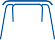 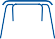 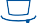 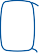 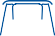 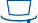 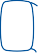 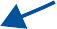 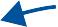 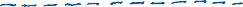 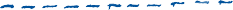 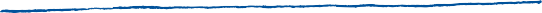 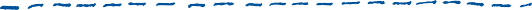 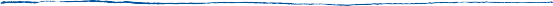 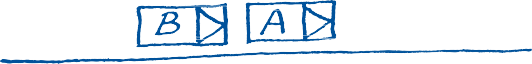 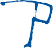 .....................................................................................................................................................................................................................................................................................................................Signalez les remarques particulières que vous avez à faire pour préciser les circonstances de l’accident.En cas de désaccord avec les observations du conducteur de l’autre véhicule, indiquez le.CONSTAT AMIABLE D’ACCIDENT AUTOMOBILEFeuille 1/2VÉHICULE A6. Preneur d’assurance/assuré (voir attestation d’assurance)12. CIRCONSTANCES� Mettre une croix dans chacune des cases �VÉHICULE BPreneur d’assurance/assuré (voir attestation d’assurance)NOM:	Autiles pour préciser le croquis.* Rayer la mention inutileen stationnement/à l’arrêtquittait un stationnement / ouvrait une portièreprenait un stationnementsortait d’un parking, d’un lieu privé, d’un chemin de terreB	NOM: ...................................................................................................1	Prénom: ..............................................................................................2	Adresse: .............................................................................................Code postal:  ..................  Pays: ...................................................Tél. ou e-mail:7. VéhiculeÀ MOTEURMarque, type.....................................................N° d’immatriculation.....................................................Pays d’immatriculation.....................................................REMORQUEN° d’immatriculation.....................................................Pays d’immatriculation......................................................s’engageait dans un parking,	5un lieu privé, un chemin de terres’engageait sur une place	6à sens giratoireroulait sur une place	7à sens giratoireÀ MOTEURMarque, type.....................................................N° d’immatriculation.....................................................Pays d’immatriculation.....................................................REMORQUEN° d’immatriculation.....................................................Pays d’immatriculation......................................................Société d’assurance (voir attestation d’assurance)NOM: ...................................................................................................N° de contrat: .................................................................................N° de carte verte: ..........................................................................Attestation d’assuranceou carte verte valable	du:	au:Agence (ou bureau, ou courtier) ............................................NOM: ...................................................................................................Adresse: ............................................................................................................................................ Pays: ...................................................Tél. ou e-mail:Les dégâts matériels au véhicule sont-ils assurés par le contrat?	non	ouiConducteur (voir permis de conduire)NOM: ...................................................................................................Prénom: ..............................................................................................Date de naissance: ......................................................................Adresse: ............................................................................................................................................ Pays: ...................................................Tél. ou e-mail:Permis de conduire n°: ..............................................................Catégorie (A, B, ...): .....................................................................Permis valable jusqu’au: ...........................................................Indiquer le point de choc initial au véhicule Apar une flèche (➝)heurtait à l’arrière,	8en roulant dans le même senset sur une même fileroulait dans le même sens	9et sur une file différentechangeait de file	10doublait	11virait à droite	12virait à gauche	13reculait	14empiétait sur une voie	15réservée à la circulation en sens inversevenait de droite	16(dans un carrefour)n’avait pas observé un signal	17de priorité ou un feu rougeIndiquer le nombre de cases marquées d’une croixA signer obligatoirement par les DEUX conducteursNe constitue pas une reconnaissance de responsabilité mais un relevé des identités et des faits servant à l’accélération du règlement13. Croquis de l’accident au moment du choc 13.Préciser: 1. le tracé des voies - 2. la direction (par des flèches) des véhicules A, B -3. leur position au moment du choc - 4. les signaux routiers - 5. le nom des rues (ou routes)Société d’assurance (voir attestation d’assurance)NOM: ...................................................................................................N° de contrat:  .................................................................................N° de carte verte: ..........................................................................Attestation d’assuranceou carte verte valable	du:	au:Agence (ou bureau, ou courtier) ............................................NOM: ...................................................................................................Adresse: ............................................................................................................................................  Pays: ...................................................Tél. ou e-mail:Les dégâts matériels au véhicule sont-ils assurés par le contrat?	non	ouiConducteur (voir permis de conduire)NOM: ...................................................................................................Prénom: ..............................................................................................Date de naissance: ......................................................................Adresse: ............................................................................................................................................  Pays: ...................................................Tél. ou e-mail:Permis de conduire n°:  ..............................................................Catégorie (A, B, ...): .....................................................................Permis valable jusqu’au: ...........................................................Indiquer le point de choc initial au véhicule Bpar une flèche (➝)Dégâts apparents au véhicule A:.................................................................................................................................................................................14. Mes observations:14. Mes observations:11. Dégâts apparents au véhicule B:........................................................................................................................................................................................................................................................................................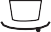 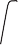 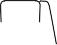 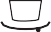 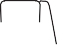 ...................................................................................................................................................................................................................................................................................................................................................................................................................................................................................................................................à remplir par le souscripteur,à transmettre immédiatement à SON assureur.Feuille 1/2* Biffer la mention inutile !S’il y a des dégâts matériels autres qu’aux véhicules A et B, relevez ici les indications d’identité, d’adresse, etc.......................................................................................................................................................................................................................................................................................................................................................................................................................................................................................................................................................................................................................................................................................................................................................................................................................................................................................................................................................................................................................................................................................................................................................................................................................................................................................................................................................................................................................................................................................................................................................................................................................................................................................................................................................................................................................................................S’il y a des blessés, notez ici leurs nom, prénom, adresse, n° de téléphone et, si possible, la nature de leurs lésions. Lorsque vous compléterez la déclaration (qui est au verso du constat), vous y reporterez ces renseignements:- dans votre véhicule: ......................................................................................................................................................................................................................................................................................................................................................................................................................................................................................................................................................................................................................................................................................................................................................................................................................................................................................................................................................................................................................................................................................................................................................................................................................................................................................................................................................................................................- dans le véhicule du tiers: ...............................................................................................................................................................................................................................................................................................................................................................................................................................................................................................................................................................................................................................................................................................................................................................................................................................................................................................................................................................................................................................................................................................................................................................................................................................................................................................................................................................................................- en dehors de ces véhicules: ..........................................................................................................................................................................................................................................................................................................................................................................................................................................................................................................................................................................................................................................................................................................................................................................................................................................................................................................................................................................................................................................................................................................................................................................................................................................................................................................................................................................................- dégâts matériels autres qu’aux véhicules A et B: ..........................................................................................................................................................................................................................................................................................................................................................................................................................................................................................................................................................................................................................................................................................................................................................................................................................................................................................................................................................................................................................................................................................................................................................................................................................................................................................................................................................15.Signature des conducteurs15.L’AUTORITE VERBALISANTEA-t-il été dressé procès-verbal? Par qui?Numéro du P.V. (éventuellement)Le conducteur de votre véhicule a-t-il subi une prise de sang ou un autre test d’alcoolémie ou de drogue?Le conducteur de votre véhicule a-t-il refusé de subir pareil test?Les documents éventuellement transmis par l’autorité verbalisante doivent être envoyés à votre assureur.L’AUTORITE VERBALISANTEA-t-il été dressé procès-verbal? Par qui?Numéro du P.V. (éventuellement)Le conducteur de votre véhicule a-t-il subi une prise de sang ou un autre test d’alcoolémie ou de drogue?Le conducteur de votre véhicule a-t-il refusé de subir pareil test?Les documents éventuellement transmis par l’autorité verbalisante doivent être envoyés à votre assureur.L’AUTORITE VERBALISANTEA-t-il été dressé procès-verbal? Par qui?Numéro du P.V. (éventuellement)Le conducteur de votre véhicule a-t-il subi une prise de sang ou un autre test d’alcoolémie ou de drogue?Le conducteur de votre véhicule a-t-il refusé de subir pareil test?Les documents éventuellement transmis par l’autorité verbalisante doivent être envoyés à votre assureur.non	oui......................................................................................................................................................non	ouinon	ouinon	oui......................................................................................................................................................non	ouinon	ouinon	oui......................................................................................................................................................non	ouinon	ouinon	oui......................................................................................................................................................non	ouinon	ouinon	oui......................................................................................................................................................non	ouinon	ouinon	oui......................................................................................................................................................non	ouinon	ouinon	oui......................................................................................................................................................non	ouinon	ouinon	oui......................................................................................................................................................non	ouinon	ouiAUTRES RENSEIGNEMENTS EVENTUELSAUTRES RENSEIGNEMENTS EVENTUELSVOTRE VEHICULE: n° de châssisCylindrée ou puissance Usage au moment du sinistreVOTRE VEHICULE: n° de châssisCylindrée ou puissance Usage au moment du sinistreVOTRE VEHICULE: n° de châssisCylindrée ou puissance Usage au moment du sinistre......................................................................................................................................................privé - chemin du travail - professionnel *......................................................................................................................................................privé - chemin du travail - professionnel *......................................................................................................................................................privé - chemin du travail - professionnel *......................................................................................................................................................privé - chemin du travail - professionnel *......................................................................................................................................................privé - chemin du travail - professionnel *......................................................................................................................................................privé - chemin du travail - professionnel *......................................................................................................................................................privé - chemin du travail - professionnel *......................................................................................................................................................privé - chemin du travail - professionnel *Date et résultat du dernier contrôle techniqueDate et résultat du dernier contrôle techniqueDate et résultat du dernier contrôle technique........................................................................................................................................................................................................................................................................................................................................................................................................................................................................................................................................................................................................................LE REPARATEUR: nom et adresseLE REPARATEUR: nom et adresseLE REPARATEUR: nom et adresse................................................................................................................................................................................................................................................................................................................................................................................................................................................................................................................................................................................................................................................................................................................................................................................................................................................................................................................................................................................................................................................................................................................................................................................................................................................Véhicule immobiliséVéhicule immobiliséVéhicule immobilisénonouiLA REMORQUE DE VOTRE VEHICULELA REMORQUE DE VOTRE VEHICULELA REMORQUE DE VOTRE VEHICULEMarque et typeMarque et typeMarque et type........................................................................................................................................................................................................................................................................................................................................................................................................................................................................................................................................................................................................................Numéro de châssisNuméro de châssisNuméro de châssis........................................................................................................................................................................................................................................................................................................................................................................................................................................................................................................................................................................................................................Poids maximum autorisé (tare + charge utile)Poids maximum autorisé (tare + charge utile)Poids maximum autorisé (tare + charge utile)........................................................................................................................................................................................................................................................................................................................................................................................................................................................................................................................................................................................................................LE CONDUCTEUR DE VOTRE VEHICULEEst-il le conducteur habituel? A quel titre conduisait-il?Quelle est sa date de naissance?LE CONDUCTEUR DE VOTRE VEHICULEEst-il le conducteur habituel? A quel titre conduisait-il?Quelle est sa date de naissance?LE CONDUCTEUR DE VOTRE VEHICULEEst-il le conducteur habituel? A quel titre conduisait-il?Quelle est sa date de naissance?non	ouipréposé - propriétaire - parent - ami garagiste *...........................................................................non	ouipréposé - propriétaire - parent - ami garagiste *...........................................................................non	ouipréposé - propriétaire - parent - ami garagiste *...........................................................................non	ouipréposé - propriétaire - parent - ami garagiste *...........................................................................non	ouipréposé - propriétaire - parent - ami garagiste *...........................................................................non	ouipréposé - propriétaire - parent - ami garagiste *...........................................................................non	ouipréposé - propriétaire - parent - ami garagiste *...........................................................................non	ouipréposé - propriétaire - parent - ami garagiste *...........................................................................LA T.V.A.LA T.V.A.LA T.V.A.Toute escroquerie ou tentative d’escroquerie envers la Compagnie d’assurances pourra entraîner des poursuites pénales sur la base de l’article 496 du Code pénal.Toute escroquerie ou tentative d’escroquerie envers la Compagnie d’assurances pourra entraîner des poursuites pénales sur la base de l’article 496 du Code pénal.Quelle est l’activité professionnelle du propriétaire du véhicule?Quelle est l’activité professionnelle du propriétaire du véhicule?Quelle est l’activité professionnelle du propriétaire du véhicule?........................................................................................................................................................................................................................................................................................................................................................................................................................................................................................................................................................................................................................Toute escroquerie ou tentative d’escroquerie envers la Compagnie d’assurances pourra entraîner des poursuites pénales sur la base de l’article 496 du Code pénal.Toute escroquerie ou tentative d’escroquerie envers la Compagnie d’assurances pourra entraîner des poursuites pénales sur la base de l’article 496 du Code pénal.Quel est son numéro d’immatriculation à la T.V.A. ?Quel est son numéro d’immatriculation à la T.V.A. ?Quel est son numéro d’immatriculation à la T.V.A. ?........................................................................................................................................................................................................................................................................................................................................................................................................................................................................................................................................................................................................................Toute escroquerie ou tentative d’escroquerie envers la Compagnie d’assurances pourra entraîner des poursuites pénales sur la base de l’article 496 du Code pénal.Toute escroquerie ou tentative d’escroquerie envers la Compagnie d’assurances pourra entraîner des poursuites pénales sur la base de l’article 496 du Code pénal.Possède-t-il le droit de déduire la T.V.A. relative au bien sinistré?Possède-t-il le droit de déduire la T.V.A. relative au bien sinistré?Possède-t-il le droit de déduire la T.V.A. relative au bien sinistré?non	ouinon	ouinon	ouinon	ouinon	ouinon	ouinon	ouinon	ouiToute escroquerie ou tentative d’escroquerie envers la Compagnie d’assurances pourra entraîner des poursuites pénales sur la base de l’article 496 du Code pénal.Toute escroquerie ou tentative d’escroquerie envers la Compagnie d’assurances pourra entraîner des poursuites pénales sur la base de l’article 496 du Code pénal.Dans l’affirmativeDans l’affirmativeDans l’affirmativetotalement - partiellement *	%totalement - partiellement *	%totalement - partiellement *	%totalement - partiellement *	%totalement - partiellement *	%totalement - partiellement *	%totalement - partiellement *	%totalement - partiellement *	%Toute escroquerie ou tentative d’escroquerie envers la Compagnie d’assurances pourra entraîner des poursuites pénales sur la base de l’article 496 du Code pénal.Toute escroquerie ou tentative d’escroquerie envers la Compagnie d’assurances pourra entraîner des poursuites pénales sur la base de l’article 496 du Code pénal.LES BLESSES (précisez les nom, prénom, adresse et n° de téléphone des blessés et, si possible, la nature des lésions) Dans votre voiture:....................................................................................................................................................................................................................................................................................................................................................................................................................................................................................................................................................................................................................................................................................................................................................................................................................................Dans le véhicule du tiers:........................................................................................................................................................................................................................................................................................................................................................................................................................................................................................................................................................En dehors de ces véhicules:........................................................................................................................................................................................................................................................................................................................................................................................................................................................................................................................................................LES BLESSES (précisez les nom, prénom, adresse et n° de téléphone des blessés et, si possible, la nature des lésions) Dans votre voiture:....................................................................................................................................................................................................................................................................................................................................................................................................................................................................................................................................................................................................................................................................................................................................................................................................................................Dans le véhicule du tiers:........................................................................................................................................................................................................................................................................................................................................................................................................................................................................................................................................................En dehors de ces véhicules:........................................................................................................................................................................................................................................................................................................................................................................................................................................................................................................................................................LES BLESSES (précisez les nom, prénom, adresse et n° de téléphone des blessés et, si possible, la nature des lésions) Dans votre voiture:....................................................................................................................................................................................................................................................................................................................................................................................................................................................................................................................................................................................................................................................................................................................................................................................................................................Dans le véhicule du tiers:........................................................................................................................................................................................................................................................................................................................................................................................................................................................................................................................................................En dehors de ces véhicules:........................................................................................................................................................................................................................................................................................................................................................................................................................................................................................................................................................LES BLESSES (précisez les nom, prénom, adresse et n° de téléphone des blessés et, si possible, la nature des lésions) Dans votre voiture:....................................................................................................................................................................................................................................................................................................................................................................................................................................................................................................................................................................................................................................................................................................................................................................................................................................Dans le véhicule du tiers:........................................................................................................................................................................................................................................................................................................................................................................................................................................................................................................................................................En dehors de ces véhicules:........................................................................................................................................................................................................................................................................................................................................................................................................................................................................................................................................................LES BLESSES (précisez les nom, prénom, adresse et n° de téléphone des blessés et, si possible, la nature des lésions) Dans votre voiture:....................................................................................................................................................................................................................................................................................................................................................................................................................................................................................................................................................................................................................................................................................................................................................................................................................................Dans le véhicule du tiers:........................................................................................................................................................................................................................................................................................................................................................................................................................................................................................................................................................En dehors de ces véhicules:........................................................................................................................................................................................................................................................................................................................................................................................................................................................................................................................................................LES BLESSES (précisez les nom, prénom, adresse et n° de téléphone des blessés et, si possible, la nature des lésions) Dans votre voiture:....................................................................................................................................................................................................................................................................................................................................................................................................................................................................................................................................................................................................................................................................................................................................................................................................................................Dans le véhicule du tiers:........................................................................................................................................................................................................................................................................................................................................................................................................................................................................................................................................................En dehors de ces véhicules:........................................................................................................................................................................................................................................................................................................................................................................................................................................................................................................................................................LES BLESSES (précisez les nom, prénom, adresse et n° de téléphone des blessés et, si possible, la nature des lésions) Dans votre voiture:....................................................................................................................................................................................................................................................................................................................................................................................................................................................................................................................................................................................................................................................................................................................................................................................................................................Dans le véhicule du tiers:........................................................................................................................................................................................................................................................................................................................................................................................................................................................................................................................................................En dehors de ces véhicules:........................................................................................................................................................................................................................................................................................................................................................................................................................................................................................................................................................LES BLESSES (précisez les nom, prénom, adresse et n° de téléphone des blessés et, si possible, la nature des lésions) Dans votre voiture:....................................................................................................................................................................................................................................................................................................................................................................................................................................................................................................................................................................................................................................................................................................................................................................................................................................Dans le véhicule du tiers:........................................................................................................................................................................................................................................................................................................................................................................................................................................................................................................................................................En dehors de ces véhicules:........................................................................................................................................................................................................................................................................................................................................................................................................................................................................................................................................................LES BLESSES (précisez les nom, prénom, adresse et n° de téléphone des blessés et, si possible, la nature des lésions) Dans votre voiture:....................................................................................................................................................................................................................................................................................................................................................................................................................................................................................................................................................................................................................................................................................................................................................................................................................................Dans le véhicule du tiers:........................................................................................................................................................................................................................................................................................................................................................................................................................................................................................................................................................En dehors de ces véhicules:........................................................................................................................................................................................................................................................................................................................................................................................................................................................................................................................................................LES BLESSES (précisez les nom, prénom, adresse et n° de téléphone des blessés et, si possible, la nature des lésions) Dans votre voiture:....................................................................................................................................................................................................................................................................................................................................................................................................................................................................................................................................................................................................................................................................................................................................................................................................................................Dans le véhicule du tiers:........................................................................................................................................................................................................................................................................................................................................................................................................................................................................................................................................................En dehors de ces véhicules:........................................................................................................................................................................................................................................................................................................................................................................................................................................................................................................................................................LES BLESSES (précisez les nom, prénom, adresse et n° de téléphone des blessés et, si possible, la nature des lésions) Dans votre voiture:....................................................................................................................................................................................................................................................................................................................................................................................................................................................................................................................................................................................................................................................................................................................................................................................................................................Dans le véhicule du tiers:........................................................................................................................................................................................................................................................................................................................................................................................................................................................................................................................................................En dehors de ces véhicules:........................................................................................................................................................................................................................................................................................................................................................................................................................................................................................................................................................LES BLESSES (précisez les nom, prénom, adresse et n° de téléphone des blessés et, si possible, la nature des lésions) Dans votre voiture:....................................................................................................................................................................................................................................................................................................................................................................................................................................................................................................................................................................................................................................................................................................................................................................................................................................Dans le véhicule du tiers:........................................................................................................................................................................................................................................................................................................................................................................................................................................................................................................................................................En dehors de ces véhicules:........................................................................................................................................................................................................................................................................................................................................................................................................................................................................................................................................................LES BLESSES (précisez les nom, prénom, adresse et n° de téléphone des blessés et, si possible, la nature des lésions) Dans votre voiture:....................................................................................................................................................................................................................................................................................................................................................................................................................................................................................................................................................................................................................................................................................................................................................................................................................................Dans le véhicule du tiers:........................................................................................................................................................................................................................................................................................................................................................................................................................................................................................................................................................En dehors de ces véhicules:........................................................................................................................................................................................................................................................................................................................................................................................................................................................................................................................................................LES DEGATS MATERIELS AUTRES qu’aux véhicules A et B (nature et importance)....................................................................................................................................................................................................................................................................................................................................................................................................................................................................................................................................................................................................................................................................................................................................................................................................................................Nom et adresse des lésés: .............................................................................................................................................................................................................................................................................................................................................................................................................................................................................................................LES DEGATS MATERIELS AUTRES qu’aux véhicules A et B (nature et importance)....................................................................................................................................................................................................................................................................................................................................................................................................................................................................................................................................................................................................................................................................................................................................................................................................................................Nom et adresse des lésés: .............................................................................................................................................................................................................................................................................................................................................................................................................................................................................................................LES DEGATS MATERIELS AUTRES qu’aux véhicules A et B (nature et importance)....................................................................................................................................................................................................................................................................................................................................................................................................................................................................................................................................................................................................................................................................................................................................................................................................................................Nom et adresse des lésés: .............................................................................................................................................................................................................................................................................................................................................................................................................................................................................................................LES DEGATS MATERIELS AUTRES qu’aux véhicules A et B (nature et importance)....................................................................................................................................................................................................................................................................................................................................................................................................................................................................................................................................................................................................................................................................................................................................................................................................................................Nom et adresse des lésés: .............................................................................................................................................................................................................................................................................................................................................................................................................................................................................................................LES DEGATS MATERIELS AUTRES qu’aux véhicules A et B (nature et importance)....................................................................................................................................................................................................................................................................................................................................................................................................................................................................................................................................................................................................................................................................................................................................................................................................................................Nom et adresse des lésés: .............................................................................................................................................................................................................................................................................................................................................................................................................................................................................................................LES DEGATS MATERIELS AUTRES qu’aux véhicules A et B (nature et importance)....................................................................................................................................................................................................................................................................................................................................................................................................................................................................................................................................................................................................................................................................................................................................................................................................................................Nom et adresse des lésés: .............................................................................................................................................................................................................................................................................................................................................................................................................................................................................................................LES DEGATS MATERIELS AUTRES qu’aux véhicules A et B (nature et importance)....................................................................................................................................................................................................................................................................................................................................................................................................................................................................................................................................................................................................................................................................................................................................................................................................................................Nom et adresse des lésés: .............................................................................................................................................................................................................................................................................................................................................................................................................................................................................................................LES DEGATS MATERIELS AUTRES qu’aux véhicules A et B (nature et importance)....................................................................................................................................................................................................................................................................................................................................................................................................................................................................................................................................................................................................................................................................................................................................................................................................................................Nom et adresse des lésés: .............................................................................................................................................................................................................................................................................................................................................................................................................................................................................................................LES DEGATS MATERIELS AUTRES qu’aux véhicules A et B (nature et importance)....................................................................................................................................................................................................................................................................................................................................................................................................................................................................................................................................................................................................................................................................................................................................................................................................................................Nom et adresse des lésés: .............................................................................................................................................................................................................................................................................................................................................................................................................................................................................................................LES DEGATS MATERIELS AUTRES qu’aux véhicules A et B (nature et importance)....................................................................................................................................................................................................................................................................................................................................................................................................................................................................................................................................................................................................................................................................................................................................................................................................................................Nom et adresse des lésés: .............................................................................................................................................................................................................................................................................................................................................................................................................................................................................................................LES DEGATS MATERIELS AUTRES qu’aux véhicules A et B (nature et importance)....................................................................................................................................................................................................................................................................................................................................................................................................................................................................................................................................................................................................................................................................................................................................................................................................................................Nom et adresse des lésés: .............................................................................................................................................................................................................................................................................................................................................................................................................................................................................................................LES DEGATS MATERIELS AUTRES qu’aux véhicules A et B (nature et importance)....................................................................................................................................................................................................................................................................................................................................................................................................................................................................................................................................................................................................................................................................................................................................................................................................................................Nom et adresse des lésés: .............................................................................................................................................................................................................................................................................................................................................................................................................................................................................................................LES DEGATS MATERIELS AUTRES qu’aux véhicules A et B (nature et importance)....................................................................................................................................................................................................................................................................................................................................................................................................................................................................................................................................................................................................................................................................................................................................................................................................................................Nom et adresse des lésés: .............................................................................................................................................................................................................................................................................................................................................................................................................................................................................................................LES RESPONSABILITES: à qui, à votre avis, incombe la responsabilité de l’accident et pourquoi?........................................................................................................................................................................................................................................................................................................................................................................................................................................................................................................................................................LES RESPONSABILITES: à qui, à votre avis, incombe la responsabilité de l’accident et pourquoi?........................................................................................................................................................................................................................................................................................................................................................................................................................................................................................................................................................LES RESPONSABILITES: à qui, à votre avis, incombe la responsabilité de l’accident et pourquoi?........................................................................................................................................................................................................................................................................................................................................................................................................................................................................................................................................................LES RESPONSABILITES: à qui, à votre avis, incombe la responsabilité de l’accident et pourquoi?........................................................................................................................................................................................................................................................................................................................................................................................................................................................................................................................................................LES RESPONSABILITES: à qui, à votre avis, incombe la responsabilité de l’accident et pourquoi?........................................................................................................................................................................................................................................................................................................................................................................................................................................................................................................................................................LES RESPONSABILITES: à qui, à votre avis, incombe la responsabilité de l’accident et pourquoi?........................................................................................................................................................................................................................................................................................................................................................................................................................................................................................................................................................LES RESPONSABILITES: à qui, à votre avis, incombe la responsabilité de l’accident et pourquoi?........................................................................................................................................................................................................................................................................................................................................................................................................................................................................................................................................................LES RESPONSABILITES: à qui, à votre avis, incombe la responsabilité de l’accident et pourquoi?........................................................................................................................................................................................................................................................................................................................................................................................................................................................................................................................................................LES RESPONSABILITES: à qui, à votre avis, incombe la responsabilité de l’accident et pourquoi?........................................................................................................................................................................................................................................................................................................................................................................................................................................................................................................................................................LES RESPONSABILITES: à qui, à votre avis, incombe la responsabilité de l’accident et pourquoi?........................................................................................................................................................................................................................................................................................................................................................................................................................................................................................................................................................LES RESPONSABILITES: à qui, à votre avis, incombe la responsabilité de l’accident et pourquoi?........................................................................................................................................................................................................................................................................................................................................................................................................................................................................................................................................................LES RESPONSABILITES: à qui, à votre avis, incombe la responsabilité de l’accident et pourquoi?........................................................................................................................................................................................................................................................................................................................................................................................................................................................................................................................................................LES RESPONSABILITES: à qui, à votre avis, incombe la responsabilité de l’accident et pourquoi?........................................................................................................................................................................................................................................................................................................................................................................................................................................................................................................................................................LES ASSURANCES SOUSCRITES POUR VOTRE VEHICULE:LES ASSURANCES SOUSCRITES POUR VOTRE VEHICULE:LES ASSURANCES SOUSCRITES POUR VOTRE VEHICULE:LES ASSURANCES SOUSCRITES POUR VOTRE VEHICULE:LES ASSURANCES SOUSCRITES POUR VOTRE VEHICULE:LES ASSURANCES SOUSCRITES POUR VOTRE VEHICULE:LES ASSURANCES SOUSCRITES POUR VOTRE VEHICULE:LES ASSURANCES SOUSCRITES POUR VOTRE VEHICULE:LES ASSURANCES SOUSCRITES POUR VOTRE VEHICULE:LES ASSURANCES SOUSCRITES POUR VOTRE VEHICULE:LES ASSURANCES SOUSCRITES POUR VOTRE VEHICULE:LES ASSURANCES SOUSCRITES POUR VOTRE VEHICULE:LES ASSURANCES SOUSCRITES POUR VOTRE VEHICULE:RESP. CIVILEDEGATS MATERIELSINCENDIEINCENDIEINCENDIEINCENDIEINCENDIEVOLVOLVOLVOLPROTECTION JURIDIQUEOCCUP. VOIT.Nom de la CieNom de la CieNom de la CieNom de la CieNom de la CieNom de la CieNom de la CieNom de la CieNom de la CieNom de la CieNom de la CieNom de la CieNom de la CieN° ContratN° ContratN° ContratN° ContratN° ContratN° ContratN° ContratN° ContratN° ContratN° ContratN° ContratN° ContratN° ContratETES-VOUS ENCORE EN POSSESSION D’UN CARNET?	nonQUEL EST LE NUMERO DE VOTRE COMPTE FINANCIER EVENTUEL?ETES-VOUS ENCORE EN POSSESSION D’UN CARNET?	nonQUEL EST LE NUMERO DE VOTRE COMPTE FINANCIER EVENTUEL?ETES-VOUS ENCORE EN POSSESSION D’UN CARNET?	nonQUEL EST LE NUMERO DE VOTRE COMPTE FINANCIER EVENTUEL?ETES-VOUS ENCORE EN POSSESSION D’UN CARNET?	nonQUEL EST LE NUMERO DE VOTRE COMPTE FINANCIER EVENTUEL?ETES-VOUS ENCORE EN POSSESSION D’UN CARNET?	nonQUEL EST LE NUMERO DE VOTRE COMPTE FINANCIER EVENTUEL?ETES-VOUS ENCORE EN POSSESSION D’UN CARNET?	nonQUEL EST LE NUMERO DE VOTRE COMPTE FINANCIER EVENTUEL?ouiFait à ............................................. le .................................... 20 .......SignatureFait à ............................................. le .................................... 20 .......SignatureFait à ............................................. le .................................... 20 .......SignatureFait à ............................................. le .................................... 20 .......SignatureFait à ............................................. le .................................... 20 .......Signature